Λαμία και Δελφοί οι πρώτες εγγραφές στο Εθνικό Δίκτυο Πόλεων Πολιτισμού «Το εγχείρημα σας συνάδει απόλυτα με τα Προγράμματα της UNESCO αναφορικά με τη δικτύωση των πόλεων και ως εκ τούτου η Ελληνική Εθνική Επιτροπή για την UNESCO δύναται με χαρά να συμβάλλει στην εν λόγω προσπάθειά σας» επισημαίνει σε απαντητική επιστολή που έστειλε στους Δημάρχους Λαμιέων Νίκο Σταυρογιάννη και Δελφών Αθανάσιο Παναγιωτόπουλο, η Πρόεδρος της Ελληνικής Εθνικής Επιτροπής για την UNESCO Κα Αικατερίνη Τζιτζικώστα.Η επιστολή της Κας Τζιτζικώστα ήταν η απάντηση της Προέδρου της Ελληνικής Εθνικής Επιτροπής για την UNESCO σε έγγραφο που της είχαν αποστείλει οι Δήμαρχοι Λαμιέων και Δελφών με το οποίο την ενημέρωναν για την κοινή πρόταση για προβολή  της Ιστορίας και του Πολιτισμού του τόπου μας και της ζητούσαν να τεθεί η πρωτοβουλία υπό την αιγίδα της UNESCO, καθώς αποτελεί τον επίσημο φορέα που θα συντονίσει και θα προωθήσει την κοινή δράση.Όπως τονίζει η Πρόεδρος της Ελληνικής Εθνικής Επιτροπής στη συνάντηση εργασίας που θα πραγματοποιηθεί τη Δευτέρα στους Δελφούς θα διερευνηθεί από κοινού η δυνατότητα ένταξης των πόλεων Δελφών και Λαμιέων, ως πρώτες εγγραφές πανελλαδικά, στο Εθνικό Δίκτυο Πόλεων Πολιτισμού που πρόκειται να δημιουργήσει η UNESCO.Υπενθυμίζεται ότι τη Δευτέρα 25 Μαΐου 2015 θα πραγματοποιηθεί στους Δελφούς συνάντηση εργασίας των Δήμων Λαμιέων και Δελφών με την Ελληνική Εθνική Επιτροπή για την UNESCO με θέμα την δημιουργία πολιτιστικού δικτύου πόλεων.Μετά το πέρας της συνάντησης οι Δήμαρχοι Λαμιέων και Δελφών κύριοι Σταυρογιάννης και Παναγιωτόπουλος θα δώσουν συνέντευξη τύπου στο χώρο του Δημαρχείου Δελφών στις 14.00 ενώ στη συνέχεια θα γίνει ξενάγηση της Προέδρου της Ελληνικής Εθνικής Επιτροπής για την UNESCO στην οικία του ποιητή Άγγελου Σικελιανού και της αμερικανίδας συζύγου του Εύας Πάλμερ που αποτέλεσε τη βάση τους για την δημιουργία της Δελφικής Ιδέας, το εργαστήρι προετοιμασίας και υλοποίησης των Δελφικών Εορτών του 1927 και 1930, της εμπνευσμένης ιδέας του ποιητή για την δημιουργία στους Δελφούς ενός «παγκόσμιου πνευματικού πυρήνα».                                                                                                                              Από το Γραφείο Τύπου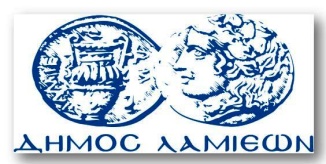         ΠΡΟΣ: ΜΜΕ                                                            ΔΗΜΟΣ ΛΑΜΙΕΩΝ                                                                     Γραφείου Τύπου                                                               & Επικοινωνίας                                                       Λαμία, 22/5/2015